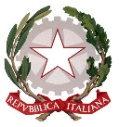 Istituto Comprensivo “Giordani-De Sanctis”Via San Giovanni Bosco, 2 - 71043 Manfredonia (FG)Scuola Primaria “De Sanctis” tel. 0884/581020 - fax 0884/588419Scuola Secondaria di primo grado “Giordani” tel. 0884/583340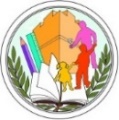 fgic864003@istruzione.it	www.giordanidesanctis.gov.it	fgic864003@pec.istruzione.itfgic864003@istruzione.it	www.giordanidesanctis.gov.it	fgic864003@pec.istruzione.itfgic864003@istruzione.it	www.giordanidesanctis.gov.it	fgic864003@pec.istruzione.itMODULOSEGNALAZIONE DI ATTI DI BULLISMO E/O CYBERBULLISMONome e Cognome	Classe	sez.Scuola Primaria/Secondaria                                                          dataChe cosa è successo? (Descrivere l'accaduto)Quando?In che luogo?Chi sono i protagonisti dell'episodio? (bullo, vittima, gregari, osservatori attivi/passivi)Da quanto tempo accade questo episodio?Il "bullo" era da solo o con altri compagni/amici?Quando è stata l'ultima volta?Ora che hai compilato questa segnalazione, insieme possiamo risolvere la situazione.